Instituto Fray Mamerto Esquiú Técnicas de Aprendizaje 6to añoProfesor: Nicolás Salas                            Actividad diagnósticaA lo largo del año vamos a ir trabajando distintas técnicas que te van a servir para trabajar y estudiar mejor en todas las materias, como te conté en las primeras dos clases. Pero para casi cualquier técnica que queramos usar en cualquier tipo de tarea, lo primero es poder realizar una lectura comprensiva del texto a trabajar (ya sea una consigna, una noticia, etc.). Para eso vamos a empezar por lo básico. La idea en torno a la cual gira la información recibe el nombre de idea dominante. Pero, no todas las ideas dominantes tienen la misma relevancia; habrá, pues, que diferenciar entre ideas principales e ideas secundarias.Las ideas principales son ideas que expresan una información básica para el desarrollo del tema que se trata.  Por ejemplo, en la fábula “la liebre y la tortuga” la idea principal es: “Una liebre desafió a una tortuga a correr una carrera, la tortuga aceptó con la condición de que le diera alguna ventaja y la liebre aceptó “Las ideas secundarias expresan detalles o aspectos derivados del tema principal. A menudo, estas ideas sirven para ampliar, demostrar o ejemplificar una idea principal.   Por ejemplo en la fábula “la liebre y la tortuga” la idea secundaria es: “Cuando ya estaban cerca de la meta, la liebre se sentó a esperar, pero se quedó dormida; así que la tortuga llegó, pasó frente a ella, y llegó primero a la meta, ganando la carrera”.Consejo a tener en cuenta: en textos cortos, como los que trabajaremos en estas primeras clases, la idea principal va a ser UNA sola. Además, tené en cuenta que es la primera “clase virtual” que hacemos, así que no te depciones si te cuesta o te sale mal, tenemos que practicar!Como una primera aproximación, te propongo resolver la siguiente actividad: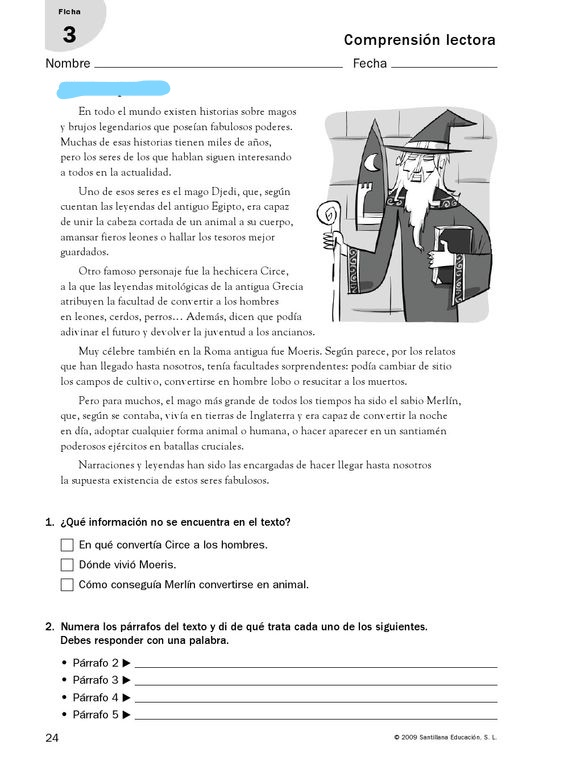 